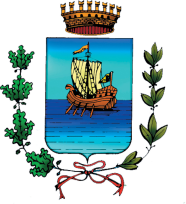 Comune di Portoferraio(Provincia di Livorno)Oggetto: Avviso di attivazione procedura di consultazione per l’aggiornamento del piano triennale di prevenzione della corruzione e per la trasparenza (ptpct) 2020 – 2022. Sulla home page del  sito istituzionale del Comune di Portoferraio è pubblicata la bozza del codice di piano triennale di prevenzione della corruzione e per la trasparenza (ptpct) 2020 – 2022.    Allo scopo di coinvolgere tutti i portatori di interesse, interni ed esterni all’Amministrazione, si invitano gli stessi a formulare eventuali osservazioni, proposte ed integrazioni entro e non oltre il 15 gennaio 2020, inoltrandole al Comune di Portoferraio secondo le seguenti modalità:   a mezzo posta elettronica al seguente indirizzo: segretario generale@comune.portoferraio.li.ita mezzo posta elettronica certificata al seguente indirizzo: ___________________tramite consegna diretta c/o il  Municipio,  Ufficio Protocollo  Piazza Ageno n., piano primo. Ringraziando anticipatamente per la collaborazione, si porgono cordiali saluti. Il Segretario Generale            Responsabile della Prevenzione della                Corruzione e della Trasparenza      Rossano Mancusi 